STUDUJ, PRACUJ, BÁDEJ V ZAHRANIČÍ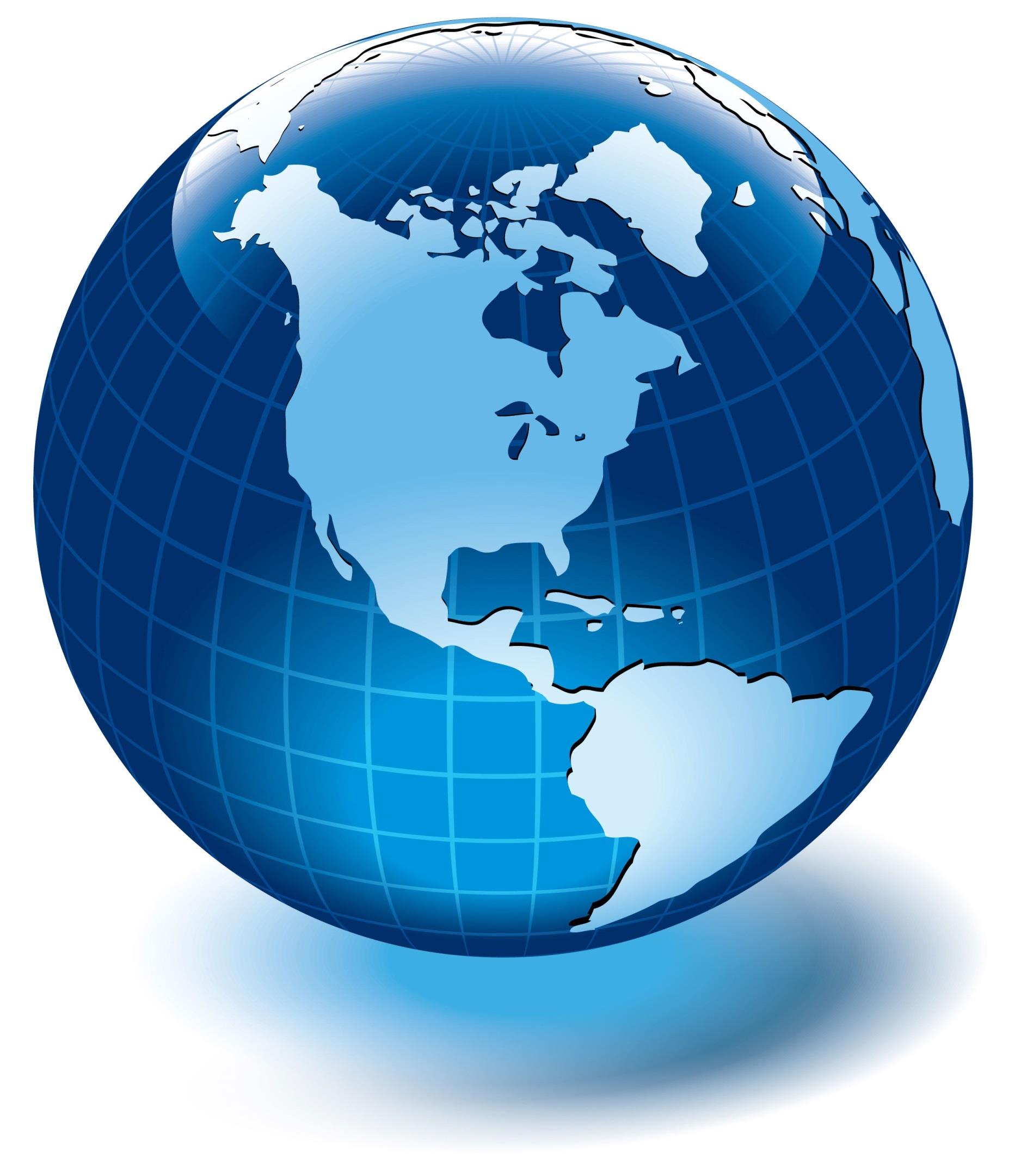 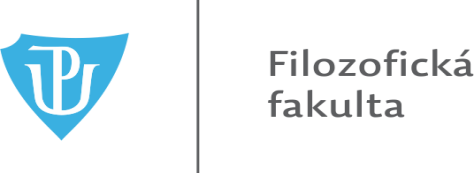 VÝBĚROVÉ ŘÍZENÍ NA STUDIJNÍ, PRACOVNÍ, BADATELSKÉ                                 		A KONFERENČNÍ POBYTY STUDENTŮ FF                                                         na LS 2022/23 a na AR 2023/24Proděkanka pro zahraniční záležitosti FF UP vyhlašuje v rámci programu Mobilita studentů FF UP – Freemover výběrové řízení na studijní, pracovní, výzkumné a konferenční pobyty v zahraničí, a to na LS 2022/23, na ZS 2023/24, příp. na celý AR 2023/24.Program je určen studentům FF UP všech typů i forem studia (Bc., NMgr., Ph.D.)Přihláška (Žádosti o finanční podporu) se podává přes Nabídku výjezdu v IS STAGNabídka výjezdů/Moje studium/ECTS výjezdy/Nabídka výjezdů/Podat přihláškuUzávěrka: 11. 11. 2022Výsledky: 31. 12. 2022Aktuality: https://www.ff.upol.cz/nc/de/zprava/clanek/freemover-na-ls-202021-a-na-ar-202122/ Podrobnosti o programu a jeho podmínkách najdete na:https://www.ff.upol.cz/de/studenti/zahranicni-mobility/moznosti-vyjezdu-do-zahranici/Případné dotazy směrujte na Janu Hořákovou, j.horakova@upol.cz, +420 585 633 014, Zahraniční oddělení FF UP)doc. Mgr. Pavlína Flajšarová, Ph.D.
proděkanka pro zahraniční záležitosti 
Filozofická fakulta / Univerzita Palackého v Olomouci / Křížkovského 10 / 77180 Olomouc
